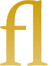 FOXEARTH & LISTON PARISH COUNCILDear CouncillorYou are summoned to attend the forthcoming meeting of Foxearth & Liston Parish Council to be held at Foxearth Village Hall at 9.45am on Saturday 25th. November 2017 for the purpose of transacting the business ONLY shown on the AgendaKBMoneyKevin B. Money Clerk to the Council – 18th. November 2017Tel: 07810781509: email theclerk@foxearthandliston-pc.orgThe Press and Public are welcome to attendFULL COUNCIL MEETING AGENDA088/2017	Chairman Welcome 089/2017	Apologies for Absence090/2017	Declaration of InterestTo declare any Disclosable Pecuniary, Pecuniary or non-Pecuniary Interest relating to items on the Agenda091/2017	To approve the Minutes of the last meeting of Foxearth & Liston Parish Council To receive and agree the minutes of the last meeting held on 9th. September 2017 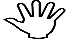 092/2017	Chairman’s report and any update since last meeting093/2017	Essex County Councillors report094/2017	District Councillors report095/2017	Defibrillator update from Cllr M. Posen096/2017	War Memorial update from Cllr C. Cox097/2017	Renovation of Foxearth Village sign 098/2017	Public Participation SessionThe Chairman will invite questions and observations from members of the public present. A maximum time of 15 minutes will be allowed099/2017	Tree Warden report100/2017	Planning Applications 	17/00309/TPOCON – Foxearth House The Street Foxearth CO10 7FFNotice of intent to carry out works to tree in a Conservation Area - Section fell 1 Sycamore treeThe tree warden has visited Foxearth House to inspect the diseased tree and agrees with the tree surgeon that in this case the tree is in need of felling. 	17/00322/TPOCON – 1 Orchard Cottages The Street Foxearth CO10 7JGNotice of intent to carry out works to tree in a Conservation Area - Apple (T1) - Reduce crown by 1.5 metres to all aspects and remove deadwood.The tree warden, in principle, has no particular objection to the work being carried out but in future more details would be helpful.	17/01787/VAR – Liston Hall Foxearth Road Liston CO10 7HTApplication for variation of Condition 3 of approved application 16/00795/VAR - Condition to be varied to allow for the occupation of the two ancillary residential units by persons under shorthold tenancies for a period of no more than six months at a time17/01796/FUL - Foxearth Fisheries Glemsford Road Foxearth CO10 7GA  Retention of log cabin for residential occupation by persons engaged in the operation and supervision of the existing fisheries and equestrian enterprises (originally approved by Planning Permission ref: 14/00940/FUL)FOXEARTH & LISTON PARISH COUNCIL17/01947/FUL – Foxearth Meadows Glemsford Road Foxearth	Installation of composting eco-toilet101/2017	Decision/s made by BDC on planning applications17/01429/VAR & 16/00795/VAR – Liston Hall Foxearth Road Liston CO10 7HTApplication for variation of Condition 3 of approved application 16/00795/VAR - Condition to be varied to allow for the occupation of the two ancillary residential units by persons under shorthold tenancies for a period of no more than six months at a timeApplication REFUSED	17/00309/TPOCON – Foxearth House The Street Foxearth CO10 7JGNotice of intent to carry out works to tree in a Conservation Area – Section fell 1 Sycamore treeApplication GRANTED	17/01458/LBC – Glebe Cottage Sudbury Road Foxearth CO10 7JBInstallation of two conservation Velux windows to existing slate roof. Application REFUSED102/2017	Finance Bank balances as at 31st. October 2017 and 2017/18 budget account previously circulated to Councillors prior to the meeting Councillors to agree payment of October & November 2017 finances previously circulated to Councillors prior to the meeting Councillors to discuss and agree the budget for 2018/19 and subsequent Precept requirement from BDC.£2607.50p obtained from the NALC Transparency Fund for the purchase of a new Clerk’s computer / Scanner and printer. Together with money towards setting up the F&L website103/2017	Items for Next Agenda	Date of Next Full Council meeting 13.02.18 / 10.03.18 / 05.05.18 Electors meeting / 12.05.18 AGM / 14.07.18 / 08.09.18 & 10.11.18FOLLOWING THE FULL COUNCIL MEETING THERE WILL BE AN OPEN MEETING TO DISCUSS THE LISTON LANE QUIET SCHEMETHIS MEETING SHOULD START AT APPROXIMATELY 11.15am